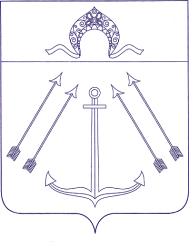 СОВЕТ  ДЕПУТАТОВ ПОСЕЛЕНИЯ  КОКОШКИНО   В ГОРОДЕ МОСКВЕ	__________________________________________________________________ РЕШЕНИЕ      от  25 декабря 2020 года  № 152/4Об индексации должностных окладов работников администрации поселения Кокошкино       	В соответствии с абзацем 7 статьи 11, статьей 134 Трудового кодекса Российской Федерации, статьей 22 Федерального закона от 02.03.2007 года № 25-ФЗ «О муниципальной службе в Российской Федерации», пунктом 5 статьи 6, частью 2 статьи 29 Закона города Москвы от 22.10.2008 года № 50 «О муниципальной службе в городе Москве», пунктом 7 статьи 39 Закона города Москвы от 26.01.2005 года № 3 «О государственной гражданской службе города Москвы», Указом Мэра Москвы от 29.05.2019 года № 33-УМ «О внесении изменений в указы Мэра Москвы от 10 ноября 2006 г. № 59-УМ и от 29 декабря 2018 г. № 115-УМ», Совет депутатов поселения Кокошкино решил:      	1. С 01.01.2021 года произвести индексацию должностных окладов работников администрации поселения Кокошкино в городе Москве в 1,15 раза.   	2. При расчете индексации должностных окладов работников администрации поселения Кокошкино полученные суммы подлежат округлению до десяти рублей в сторону увеличения.      	3. Настоящее решение вступает в силу со дня его принятия.       4. Контроль за выполнением настоящего решения возложить на Председателя депутатской комиссии по бюджету и финансам Совета депутатов поселения Кокошкино Бабаева М.И.Глава поселения Кокошкино                                                               Е.В. Сорокин